 ÜCRETLİ USTA ÖĞRETİCİ BAŞVURU FORMU VİRANŞEHİR HALK EĞİTİM MERKEZİ MÜDÜRLÜĞÜNE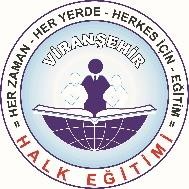 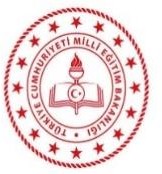 Milli Eğitim Bakanlığı Hayat Boyu Öğrenme Kurumları Yönetmeliği doğrultusunda; Müdürlüğünüzce 2022-2023 Eğitim Öğretim yılında açılacak olan kurslarda aşağıda belirttiğim alan/branşta Ücretli Usta Öğretici olarak görev almak istiyorum. Ek’te sunduğum belge ve bilgilerin incelenerek ücretli usta öğreticilik başvurumun değerlendirilmeye alınması hususunda;Gereğini bilgilerinize arz ederim. Adres:	……/………/2022Telefon:	Adı, Soyadı ve İmzaAÇIKLAMALAR:Alanında hizmet iş deneyimi “eğitici sigorta günü/360” olarak hesaplanacaktır.Alanında hizmet iş deneyimi hesabında, kamu kurum ve kuruluşları ile Milli Eğitim Bakanlığına bağlı resmi ve özel kurumlardaki eğitici olarak çalıştığı süreler dikkate alınacaktır.Puanların eşitliği halinde sırasıyla; alanında eğitim seviyesi en yüksek olana, eğitim alanında mesleki deneyimi fazla olana öncelik verilir; eşitliğin devamı halinde ise kura ile belirlenir.Eğitim Fakültesi mezunları Pedagojik Formasyon belgesinden ayrıca puan almayacaktır.BELGELER / EKLERNüfus Cüzdanı FotokopisiAlanında Eğitim Belgeleri( Diploma, Antrenörlük Bel, Usta Öğreticilik Bel, Formasyon, 4.Seviye Kurs Bel, vs.(Aslını da getiriniz)Alanında Hizmet/İş Deneyimi Belgeleri (SGK Hizmet Dökümü, Başarı Belgeleri, Önceki Çalışma Bel.)Adli Sicil Kaydı ve Sağlık RaporuAskerlik Durum Belgesi(Erkek Adaylar İçin)Oryantasyon Belgesi(öğretmen dışındakiler) ile İş Sağlığı ve Güvenliği Belgesi (İSG Belgesi olmayanlar kursa katılacaklardır)Not: Eksik evrak veya belgeden kaynaklanan sorunların mesuliyeti Eğiticiye aittir.(E-devletten alınan belgeler geçerlidir)T.C. KİMLİK NOFotoğrafFotoğrafFotoğrafADI SOYADIFotoğrafFotoğrafFotoğrafDOĞUM YERİ/ TARİHİFotoğrafFotoğrafFotoğrafÖĞRENİM DURUMU(Durumunuzu (X) işaretleyiniz)İLK-ORTALİSE  ÖNLİSANSLİSANSYÜKSEK LİSANSFotoğrafFotoğrafFotoğrafÖĞRENİM DURUMU(Durumunuzu (X) işaretleyiniz)LİSANSFotoğrafFotoğrafFotoğrafALANINDA HİZMET/İŞ DENEYİMİ(Belgelendirebileceğiniz ÇalışmaYıllarınızın toplam puanını yazınız)Her Yıl İçin 1 Puan (Yıl 360 iş günü üzerinden hesaplanır)Her Yıl İçin 1 Puan (Yıl 360 iş günü üzerinden hesaplanır)Her Yıl İçin 1 Puan (Yıl 360 iş günü üzerinden hesaplanır)Her Yıl İçin 1 Puan (Yıl 360 iş günü üzerinden hesaplanır)Her Yıl İçin 1 Puan (Yıl 360 iş günü üzerinden hesaplanır)Her Yıl İçin 1 Puan (Yıl 360 iş günü üzerinden hesaplanır)10ALANINDA EĞİTİM(Bu bölümden sadece biri değerlendirilecektir.)(Hangi belgeniz varsa karşısına (X) işaretleyiniz)DoktoraDoktoraDoktoraDoktoraDoktoraDoktora65ALANINDA EĞİTİM(Bu bölümden sadece biri değerlendirilecektir.)(Hangi belgeniz varsa karşısına (X) işaretleyiniz)Tezli Yüksek LisansTezli Yüksek LisansTezli Yüksek LisansTezli Yüksek LisansTezli Yüksek LisansTezli Yüksek Lisans55ALANINDA EĞİTİM(Bu bölümden sadece biri değerlendirilecektir.)(Hangi belgeniz varsa karşısına (X) işaretleyiniz)Eğitim Fakültesi(Lisans)Eğitim Fakültesi(Lisans)Eğitim Fakültesi(Lisans)Eğitim Fakültesi(Lisans)Eğitim Fakültesi(Lisans)Eğitim Fakültesi(Lisans)47ALANINDA EĞİTİM(Bu bölümden sadece biri değerlendirilecektir.)(Hangi belgeniz varsa karşısına (X) işaretleyiniz)LisansLisansLisansLisansLisansLisans40ALANINDA EĞİTİM(Bu bölümden sadece biri değerlendirilecektir.)(Hangi belgeniz varsa karşısına (X) işaretleyiniz)Ön LisansÖn LisansÖn LisansÖn LisansÖn LisansÖn Lisans25ALANINDA EĞİTİM(Bu bölümden sadece biri değerlendirilecektir.)(Hangi belgeniz varsa karşısına (X) işaretleyiniz)Ustalık Belgesi/Meslek Lisesi Diploması/4.Seviye Kurs Bitirme Belgesi/4.Seviye Mesleki Yeterlilik BelgesiUstalık Belgesi/Meslek Lisesi Diploması/4.Seviye Kurs Bitirme Belgesi/4.Seviye Mesleki Yeterlilik BelgesiUstalık Belgesi/Meslek Lisesi Diploması/4.Seviye Kurs Bitirme Belgesi/4.Seviye Mesleki Yeterlilik BelgesiUstalık Belgesi/Meslek Lisesi Diploması/4.Seviye Kurs Bitirme Belgesi/4.Seviye Mesleki Yeterlilik BelgesiUstalık Belgesi/Meslek Lisesi Diploması/4.Seviye Kurs Bitirme Belgesi/4.Seviye Mesleki Yeterlilik BelgesiUstalık Belgesi/Meslek Lisesi Diploması/4.Seviye Kurs Bitirme Belgesi/4.Seviye Mesleki Yeterlilik Belgesi10EK BELGELERTezli Yüksek LisansTezli Yüksek LisansTezli Yüksek LisansTezli Yüksek LisansTezli Yüksek LisansTezli Yüksek Lisans7EK BELGELERPedagojik FormasyonPedagojik FormasyonPedagojik FormasyonPedagojik FormasyonPedagojik FormasyonPedagojik Formasyon6EK BELGELERTezsiz Yüksek LisansTezsiz Yüksek LisansTezsiz Yüksek LisansTezsiz Yüksek LisansTezsiz Yüksek LisansTezsiz Yüksek Lisans5EK BELGELERLisansLisansLisansLisansLisansLisans4EK BELGELERÖn LisansÖn LisansÖn LisansÖn LisansÖn LisansÖn Lisans2EK BELGELERUsta Öğreticilik BelgesiUsta Öğreticilik BelgesiUsta Öğreticilik BelgesiUsta Öğreticilik BelgesiUsta Öğreticilik BelgesiUsta Öğreticilik Belgesi1Toplam PuanToplam PuanToplam PuanToplam PuanToplam PuanToplam PuanToplam Puan